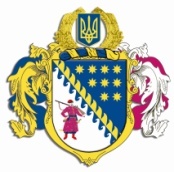 ДНІПРОПЕТРОВСЬКА ОБЛАСНА РАДАVII СКЛИКАННЯПостійна комісія обласної ради з питань екології та енергозбереження кім. 418, просп. О. Поля, . Дніпропетровськ, 49004П Р О Т О К О Л № 19засідання постійної комісії обласної ради“21” лютого 2018 року12.00 годиніПрисутні члени комісії: Івахно А.Ю., Зубрій Д.О., Волков В.П., Герасимчук О.М., Коломоєць А.В., Куцін В.С., Чабаненко М.М., в режимі телекомунікаційного зв’язку – Вакульчук К.О.Відсутні члени комісії: Заворотній В.П., Темник Г.П., Хазан П.В., Циркін І.М. У роботі комісії взяли участь: заступник голови обласної ради по виконавчому апарату – начальник управління екології, енергозбереження та інвестицій Ісаєв О.Р., заступник голови обласної ради по виконавчому апарату – начальник управління з питань використання природних ресурсів 
Кумановський А.В., заступник начальника управління первентивної діяльності Національної поліції України в Дніпропетровській області Мороз С.П., директор департаменту екології та природних ресурсів облдержадміністрації 
Стрілець Р.О., начальник відділу безпеки середовища життєдіяльності управління державного нагляду за дотриманням санітарного законодавства головного управління Держпродспоживслужби в Дніпропетровській області Канцедал Є.І., завідувач сектору мисливського господарства Дніпропетровського обласного управління лісового та мисливського господарства Олійник О.С., заступник директора департаменту екологічної політики начальник управління охорони навколишнього середовища Дніпровської міської ради Логвиненко А.І., заступник начальника управління екології, енергозбереження та інвестицій – начальник відділу інвестиційної діяльності виконавчого апарату обласної ради Березань С.С., головний спеціаліст відділу з питань інвестиційної діяльності, управління екології, енергозбереження та інвестицій виконавчого апарату обласної ради Денисенко Ю.В., головний спеціаліст відділу з питань екології та енергозбереження, управління екології, енергозбереження та інвестицій виконавчого апарату обласної ради Попроцька Г.Д., головний спеціаліст відділу з питань екології та енергозбереження, управління екології, енергозбереження та інвестицій виконавчого апарату обласної ради Монюк І.В., керівник департаменту з екологічної безпеки ПАТ ,,ДТЕК Енерго” Вербіцька І.Ю., радник дирекції з регуляторної безпеки ПАТ ,,ДЕТК Енерго” Скороход О.П., начальник відділу екології ДТЕК Криворізька ТЕС Бокарева Ю.С., начальник відділу екології ДТЕК Придніпровська ТЕС Листопад І.А., менеджер з комунікацій ДТЕК Придніпровська ТЕС Негодова О.О., голова обласної громадської ради при Державній екологічній інспекції у Дніпропетровській області Лампіка Т.В., депутат обласної ради, голова ради громадської організації ,,Зелений світ – Друзі Землі” Ангурець О.В., заступник керівника ОСН ,,Територіальний комітет селища Старі Чаплі” Черниш І.М., ініціативна група ,,Save Dnipro” 
Ткаченко П.О., ПП ,,Об’єднання Самопоміч” Мороз І.Л., депутат Інгулецької у місті Кривий Ріг районної ради Куриленко С.В.Головував: Івахно А.Ю. Порядок денний засідання постійної комісії:Про порядок денний засідання постійної комісії.Про забезпечення дотримання вимог природоохоронного законодавства ВП Придніпровська та Криворізька ТЕС ПАТ „ДТЕК Дніпроенерго”. Про заборону полювання на територіях природно-заповідного фонду Дніпропетровської області.Про звіт щодо реалізації у 2017 році заходів Дніпропетровської обласної комплексної програми (стратегії) екологічної безпеки та запобігання змінам клімату на 2016 – 2025 роки, що фінансуються за рахунок коштів обласного фонду охорони навколишнього природного середовища.Різне.Про порядок денний засідання постійної комісії.Інформація: Івахна А.Ю.ВИРІШИЛИ: затвердити порядок денний засідання постійної комісії обласної ради з питань екології та енергозбереження.Результати голосування:за 			– 8проти		– -утримались 	– -усього 		– 8	СЛУХАЛИ 2. Про забезпечення дотримання вимог природоохоронного законодавства ВП Придніпровська та Криворізька ТЕС ПАТ „ДТЕК Дніпроенерго”.Інформація: Івахна А.Ю., Вербіцька І.Ю., Скороход О.П.Виступили: Івахно А.Ю., Волков В.П., Стрілець Р.О., Лампіка Т.В., 
Черниш І.М., Ангурець О.В. ВИРІШИЛИ: Взяти до відома інформацію керівника департаменту з екологічної безпеки ПАТ ,,ДТЕК Енерго” Вербіцької І.Ю., щодо стану реалізації природоохоронних заходів по ВП Придніпровська та Криворізька ТЕС ПАТ „ДТЕК Дніпроенерго”.Звернутися до Державної екологічної інспекції України щодо забезпечення термінового проведення комплексної перевірки дотримання вимог природоохоронного законодавства України ВП Придніпровська та Криворізька ТЕС ПАТ „ДТЕК Дніпроенерго”.Звернутися до Кабінету Міністрів України, Міністерства екології та природних ресурсів України, Комітету Верховної Ради України з питань екологічної політики, природокористування та ліквідації наслідків Чорнобильської катастрофи, щодо систематичного порушення вимог чинного природоохоронного законодавства України ВП Придніпровська та Криворізька ТЕС ПАТ „ДТЕК Дніпроенерго”, невиконання заходів регіональних природоохоронних програм та вимог документів дозвільного характеру, тощо.Результати голосування:за 			– 6проти		– 2утримались 	– -усього 		– 8Рішення не прийнятоСЛУХАЛИ 3. Про заборону полювання на територіях природно-заповідного фонду Дніпропетровської області.Інформація: Івахна А.Ю., Олійника О.С. Виступили: Стрілець Р.О., Лампіка Т.В., Івахно А.Ю., Кумановський А.В.ВИРІШИЛИ: взяти до відома інформацію завідувача сектору мисливського господарства Дніпропетровського обласного управління лісового та мисливського господарства Олійника О.С. та директора департаменту екології та природних ресурсів облдержадміністрації Стрільця Р.О., щодо порушеного питання необхідності його розгляду.Рекомендувати Дніпропетровському обласному управлінню лісового та мисливського господарства й департаменту екології та природних ресурсів облдержадміністрації додатково опрацювати питання щодо заборони полювання на територіях природно-заповідного фонду Дніпропетровської області та надати до постійної комісії відповідні пропозиції.Після опрацювання наданих пропозицій, розглянути порушене питання спільно з постійною комісією обласної ради з питань використання природних ресурсів.Результати голосування:за 			– 8проти		– -утримались 	– -усього 		– 8СЛУХАЛИ 4. Про звіт щодо реалізації у 2017 році заходів Дніпропетровської обласної комплексної програми (стратегії) екологічної безпеки та запобігання змінам клімату на 2016 – 2025 роки, що фінансуються за рахунок коштів обласного фонду охорони навколишнього природного середовища.Інформація: Стрільця Р.О., Коломойця А.В.Виступили: Лампіка Т.В., Зубрій Д.О., Івахно А.Ю., Ангурець О.В., Герасимчук О.М., Волков В.П.ВИРІШИЛИ: взяти до відома інформацію директора департаменту екології та природних ресурсів облдержадміністрації Стрільця Р.О. та директора департаменту житлово-комунального господарства та будівництва облдержадміністрації Коломойця А.В. щодо реалізації у 2017 році заходів Дніпропетровської обласної комплексної програми (стратегії) екологічної безпеки та запобігання змінам клімату на 2016 – 2025 роки, що фінансуються за рахунок коштів обласного фонду охорони навколишнього природного середовища.Департаменту екології та природних ресурсів облдержадміністрації та Дніпропетровському обласному управлінню водного господарства надати роз’яснення щодо інформації оприлюдненої в засобах масової інформації щодо кримінальних проваджень Генеральної прокуратури України з приводу заходів із розчищення річок області які фінансуються за рахунок коштів обласного фонду охорони навколишнього природного середовища.Надати до постійної комісії інформацію щодо відповідності розподілу коштів фонду в 2017 – 2018 роках орієнтовним індикаторам розподілу коштів обласного бюджету, що спрямовуються на виконання природоохоронних та енергозбережних заходів, затверджених в додатку 3 до додатка до рішення обласної ради від 21 жовтня 2015 року № 680-34/VI „Про Дніпропетровську обласну комплексну програму (стратегію) екологічної безпеки та запобігання змінам клімату на 2016 – 2025 роки”.Під час розподілу коштів обласного фонду охорони навколишнього природного середовища, враховувати необхідність вирішення екологічних проблем територіальних громад області, що найбільш потерпають від забруднення довкілля та мають найбільші відрахування екологічного податку до обласного фонду.Головним розпорядникам коштів обласного фонду охорони навколишнього природного середовища посилити контроль за реалізацією природоохоронних заходів та використанням коштів фонду.Результати голосування:за 			– 8проти		– -утримались 	– -усього 		– 8СЛУХАЛИ 4. Різне.Про діяльності ПАТ Інгулецький ГЗК щодо збільшення територій нарощування хвостів відходів та відвалів підприємства.Інформація: Зубрія Д.О., Куриленко С.В.Виступили: Івахно А.Ю., Герасимчук О.М., Зубрій Д.О.Взяли до відома інформацію генерального директора Інгулецького гірничо-збагачувального комбінату Герасимчука О.М., заступника голови постійної комісії – депутата обласної ради Зубрія Д.О., депутата Інгулецької у місті Кривий Ріг районної ради Куриленко С.В., з подальшим розглядом порушеного питання на засіданні робочої групи постійної комісії.Голова комісії					                ІВАХНО А.Ю.                                                                                                       (Ініціал імені, прізвище)Секретар комісії						       ВАКУЛЬЧУК К.О.                                                                                                        (Ініціал імені, прізвище)Заступник голови комісії                                                       ЗУБРІЙ Д.О.                                                                                                        (Ініціал імені, прізвище)Член комісії                                                                                ВОЛКОВ В.П.                                                                                                        (Ініціал імені, прізвище)Член комісії                                                                                ГЕРАСИМЧУК О.М.                                                                                                        (Ініціал імені, прізвище)Член комісії                                                                                КОЛОМОЄЦЬ А.В.                                                                                                        (Ініціал імені, прізвище)Член комісії                                                                                КУЦІН В.С.                                                                                                        (Ініціал імені, прізвище)Член комісії                                                                                ЧАБАНЕНКО М.М.                                                                                                        (Ініціал імені, прізвище)